MEDIA RELEASE 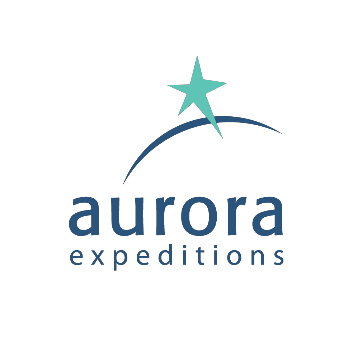 Aurora Expeditions Expands North American Team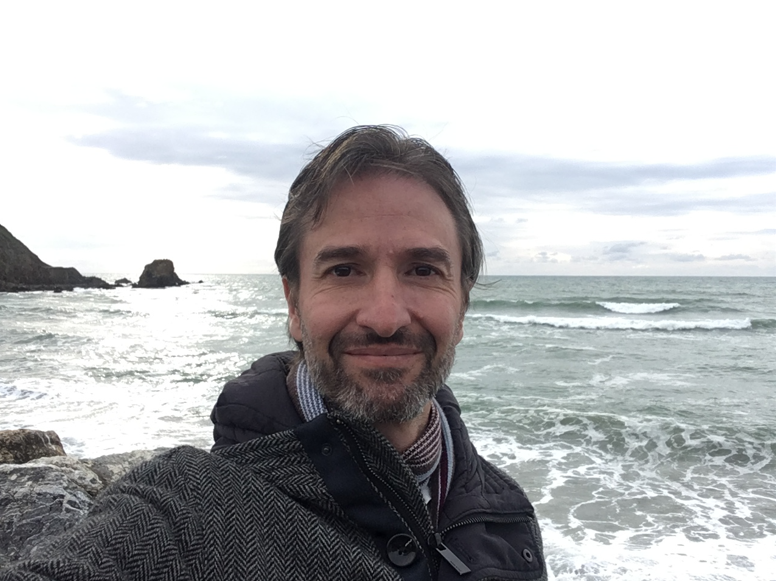 SYDNEY, AUSTRALIA, 17 October 2023 – Aurora Expeditions, Australia’s award-winning expedition travel company, has today announced the appointment of Eric Andrews, who joins the business as Director of Sales North America for Southeastern USA.The role will be responsible for driving revenue growth as well as leading Aurora’s team of Business Development Managers in this key region. Based in Florida, Eric brings a diverse wealth of experience and knowledge to the role, including travel industry roles in Customer Service Management, Sales Management, Business Development, and a Cruise Director in the adventure travel space. Furthermore, Eric has a passion for the ocean and sustainability, being a qualified marine biologist and dive master. Commenting on his appointment, Andrews said: “I’m thrilled and proud to be joining a company that matches my love for the ocean, nature, adventure, and most importantly commitment to sustainability. It is part of my personal mission to embed sustainable practices into my everyday life, so this role is the perfect fit for me.”“We’re excited to welcome Eric to the team, not only for his extensive industry experience and sales acumen, but also for his passion for expedition travel and depth of knowledge in the areas that are integral to Aurora’s brand identity,” commented David Tanguay, Aurora’s Global Head of Sales.“We are confident that Eric will contribute to meaningful growth for our business within the Southeastern region.”For passengers looking to book their next adventure before October 31, the expedition company is currently offering some incredible deals across dozens of voyages on the soon-to-begin Antarctica season, as well as the Arctic & Global season for 2024, including air credits and no solo supplements.   For more information about Aurora Expeditions, visit www.aurora-expeditions.com-END-Media ContactMMGY NJF aurora@njfpr.com Notes to EditorsImage credits: Aurora Expeditions, Tyson MayrAbout Aurora Expeditions  Aurora Expeditions is an award-winning, Australian-owned expedition company pioneering experiential travel for over 32 years. A pioneer in Polar Expeditions, Aurora is deeply committed to environmentally respectful travel to preserve the beauty and majesty that mother nature possesses, and we take real actions for the care of the planet.Founded on the guiding principles of adventure and endless exploration, the small ship experience is intimate and friendly. Aurora Expeditions takes travellers on perspective-altering experiences to some of the planet’s most remote and incredible places.Aurora’s two purpose-built ships, Greg Mortimer and our brand-new small expedition ship Sylvia Earle are designed for global discovery.